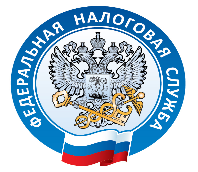 О порядке направления уведомлений об остатках (национальная система прослеживаемости)Межрайонная ИФНС России № 6 по Ханты-Мансийскому автономному округу ‒ Югре сообщает следующее.С 08.07.2021 вводится национальная система прослеживаемости на территории Российской Федерации, в связи с вступлением в силу постановлений Правительства Российской Федерации от 01.07.2021 № 1108 «Об утверждении Положения о национальной системе прослеживаемости товаров» (далее – Постановление № 1108), № 1110 «Об утверждении перечня товаров, подлежащих прослеживаемости на территории Российской Федерации» (далее – Постановление № 1110), № 1109 «Об утверждении критериев отбора отдельных видов товаров для включения в перечень товаров, подлежащих прослеживаемости на территории Российской Федерации».Обращаем внимание, что срок начала прослеживаемости 01.07.2021, при этом нормами пункта 28 Постановления № 1108 предусмотрена обязанность участников оборота товаров уведомить ФНС России об имеющихся на дату вступления в силу Перечня товаров остатков товаров, подлежащих прослеживаемости.Таким образом, прослеживаемость осуществляется в отношении товаров, операции по которым совершаются с 08.07.2021. Уведомления об остатках представляются участниками оборота товаров в отношении остатков товаров, подлежащих прослеживаемости, имеющихся в собственности на момент вступления в силу Постановления № 1110 в электронной форме через оператора электронного документооборота по телекоммуникационным каналам связи (далее – ТКС). Срок представления уведомлений об остатках – не позднее совершения операций с товарами, подлежащих прослеживаемости.При этом регистрационные номера партии товаров, полученные на основании уведомлений об остатках, уведомлений о ввозе прослеживаемого товара, представленных с 01.07.2021 по 07.07.2021 могут использоваться в электронных счетах-фактурах (универсальных передаточных документах) при совершении операций с прослеживаемым товаром, а также в документах, содержащих реквизиты прослеживаемости.Обращаем внимание, что в случае ошибочного направления уведомления об остатках, участником оборота товаров формируется корректировочное уведомление с указанием количества товара равным 0 (нулю).Более подробно в письме ФНС России от 09.07.2021 № ЕА-4-15/9627@